La richiesta di deroga ai normali orari di apertura dei negozi, deve essere inviata
con almeno 30 giorni lavorativi di anticipo dalla data prevista per l’apertura straordinaria del/i commercio/i.In caso di inoltro intempestivo, l’autorità competente si riserva la possibilità di non entrare
nel merito della richiesta di deroga.Repubblica e Cantone TicinoDipartimento delle finanze e dell’economia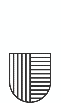 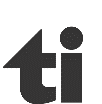 1 di 2Ufficio dell’ispettorato del lavoroViale Stefano Franscini 176501 Bellinzonatelefono	+41 91 814 31 22e-mail	dfe-uil.permessi@ti.chweb	www.ti.ch/ispettorato-lavoro01.02.202001.02.202001.02.2020Ufficio dell’ispettorato del lavoroViale Stefano Franscini 176501 Bellinzonatelefono	+41 91 814 31 22e-mail	dfe-uil.permessi@ti.chweb	www.ti.ch/ispettorato-lavoroUfficio dell’ispettorato del lavoro6501 BellinzonaUfficio dell’ispettorato del lavoro6501 BellinzonaUfficio dell’ispettorato del lavoro6501 BellinzonaDomanda di autorizzazione in deroga ai normali orari di apertura del/dei negozio/iDomanda di autorizzazione in deroga ai normali orari di apertura del/dei negozio/iDomanda di autorizzazione in deroga ai normali orari di apertura del/dei negozio/iDomanda di autorizzazione in deroga ai normali orari di apertura del/dei negozio/i1. Ragione sociale1. Ragione sociale1. Ragione socialeRagione socialeRagione socialeRagione socialeIndirizzoIndirizzoCAP e LuogoTelefonoTelefonoFaxPersona di contattoPersona di contattoIndirizzo emailIndirizzo per la fatturaIndirizzo per la fatturaIndirizzo per la fatturaDestinatarioDestinatarioDestinatarioIndirizzoIndirizzoCAP e Luogo2. Tipo di evento2. Tipo di evento2. Tipo di evento2. Tipo di eventoUna sola possibilità di sceltaUna sola possibilità di sceltaUna sola possibilità di sceltaUna sola possibilità di scelta Esposizione      Manifestazione      Sagra      Inaugurazione di nuove attività Esposizione      Manifestazione      Sagra      Inaugurazione di nuove attività Esposizione      Manifestazione      Sagra      Inaugurazione di nuove attività Esposizione      Manifestazione      Sagra      Inaugurazione di nuove attività Giubileo (allegare la documentazione da cui si evince la data dell’inaugurazione) Giubileo (allegare la documentazione da cui si evince la data dell’inaugurazione) Giubileo (allegare la documentazione da cui si evince la data dell’inaugurazione)Luogo dell’eventoLuogo dell’eventoLuogo dell’eventoLuogo dell’eventoData dell’eventoData dell’eventoOrarioOrariodalle               alle      dalle               alle      Motivazioni dettagliate della richiestaMotivazioni dettagliate della richiestaMotivazioni dettagliate della richiestaMotivazioni dettagliate della richiesta3. Occupazione dei lavoratori3. Occupazione dei lavoratoriÈ prevista l’occupazione di personale?È prevista l’occupazione di personale? No - occupazione solo del/dei titolare/i No - occupazione solo del/dei titolare/i Sì (Se Sì compilare il punto 4 del presente modulo e osservare le condizioni descritte al punto 5) Sì (Se Sì compilare il punto 4 del presente modulo e osservare le condizioni descritte al punto 5)Numero lavoratori occupati durante il permessoNumero lavoratori occupati durante il permessoUomini               Donne               Giovani      Uomini               Donne               Giovani      4. Conferma del consenso dei lavoratori 4. Conferma del consenso dei lavoratori 4. Conferma del consenso dei lavoratori Cognome e nomeCognome e nomeCognome e nomeIl documento che attesta il consenso dei lavoratori è disponibile in azienda?Il documento che attesta il consenso dei lavoratori è disponibile in azienda?Il documento che attesta il consenso dei lavoratori è disponibile in azienda? Sì        No Sì        No Sì        No5. CondizioniLavoro notturnoLa durata del lavoro giornaliero per singolo lavoratore non può superare 9 ore e deve essere compresa in uno spazio di 10 ore, pause incluse. Per un'occupazione massima di tre notti consecutive su sette, 10 ore in uno spazio di 12 ore, alle condizioni definite all'art. 29 cpv. 2 dell'OLL1.Al lavoratore deve essere garantito un riposo giornaliero di almeno 11 ore consecutive. Tale riposo può essere ridotto una volta per settimana fino a 8 ore, a condizione che nella media di due settimane venga rispettata la durata di 11 ore.I lavoratori possono essere occupati nel lavoro notturno solo con il loro consenso e il datore di lavoro deve pagare, per le ore notturne, un supplemento salariale del 25 % almeno. Oltre le 25 notti di lavoro per anno civile, il lavoratore ha diritto ad una compensazione di tempo equivalente al 10 % della durata del lavoro notturno da lui svolto e su sua richiesta ad una visita medica.Nei giorni festivi legali infrasettimanali sarà concesso ad ogni lavoratore un periodo di riposo di almeno 35 ore consecutive.Lavoro domenicaleI giorni festivi ufficiali, ai sensi della Legge sul lavoro, sono parificati alla domenica.I lavoratori possono essere occupati nel lavoro domenicale solo con il loro consenso e il datore di lavoro deve pagare un supplemento salariale del 50 % almeno per le ore comprese tra le 23.00 del sabato e le 23.00 della domenica. Questo orario non deve comportare nessun sorpasso della durata massima della settimana lavorativa stabilita all'art. 9 cpv. 1 LL.Garanzia di un giorno di riposo compensativo, nella settimana che segue o precede, per il lavoro domenicale che dura più di cinque ore. Queste 24 ore consecutive devono seguire il riposo giornaliero, per un totale di 35 ore e comprendere lo spazio tra le 06.00 e le 20.00.Il lavoro domenicale che dura meno di cinque ore dev'essere compensato mediante tempo libero entro quattro settimane.Il giorno settimanale di riposo deve cadere in domenica almeno una volta ogni due settimane e seguire o precedere il riposo giornaliero di 11 ore, per un totale di 35 ore consecutive.Il lavoratore non può essere occupato per più di sei giorni consecutivi.Giovani lavoratoriÈ vietata l’occupazione in lavoro domenicale e notturno di giovani lavoratori che non hanno ancora compiuto i 18 anni.AltroIl mancato rispetto delle condizioni indicate potrà essere considerato come intenzionale e sanzionato secondo i provvedimenti amministrativi previsti dalla LL (art. 51 e seguenti) o denuncia al Ministero pubblico (art. 59) o avere quale conseguenza il rifiuto, per un tempo determinato, di ulteriori permessi (art. 53).Le ditte estere che distaccano i propri lavoratori in Svizzera devono attenersi alle condizioni previste nella Legge federale sui lavoratori distaccati.Il permesso non autorizza il datore di lavoro a derogare agli accordi contrattuali più favorevoli ai lavoratori.Qualsiasi informazione che dovesse risultare inveritiera, potrà portare a delle conseguenze penali secondo l'art. 59 LL.6. Osservazioni6. Osservazioni